Firma:Firma:Betriebsanweisunggemäß §§ 4, 9, 12 ArbSchG, § 14 GefStoffVBetriebsanweisunggemäß §§ 4, 9, 12 ArbSchG, § 14 GefStoffVBetriebsanweisunggemäß §§ 4, 9, 12 ArbSchG, § 14 GefStoffVBetriebsanweisunggemäß §§ 4, 9, 12 ArbSchG, § 14 GefStoffVBetriebsanweisunggemäß §§ 4, 9, 12 ArbSchG, § 14 GefStoffVFirma:Firma:Flüssigstickstoff (UN 1977) als Kühlmittel in KryobehälternFlüssigstickstoff (UN 1977) als Kühlmittel in KryobehälternFlüssigstickstoff (UN 1977) als Kühlmittel in KryobehälternFlüssigstickstoff (UN 1977) als Kühlmittel in KryobehälternFlüssigstickstoff (UN 1977) als Kühlmittel in KryobehälternFirma:Firma:Einlagern gekühlter, medizinischer ProbenEinlagern gekühlter, medizinischer ProbenEinlagern gekühlter, medizinischer ProbenEinlagern gekühlter, medizinischer ProbenEinlagern gekühlter, medizinischer ProbenGefahren für Mensch und UmweltGefahren für Mensch und UmweltGefahren für Mensch und UmweltGefahren für Mensch und UmweltGefahren für Mensch und UmweltGefahren für Mensch und UmweltGefahren für Mensch und UmweltTiefkalt verflüssigtes Gas. Kontakt kann Kaltverbrennungen/ Erfrierungen verursachen.Kann in hohen Konzentrationen erstickend wirken. Geruchlos - keine Wahrnehmung!Dämpfe schwerer als Luft. Sie können sich in geschlossenen Räumen ansammeln, insbesondere am Boden oder in tiefer gelegenen Bereichen.Luftsauerstoff kann einkondensiert werden.In Verbindung mit leicht brennbaren Materialien besteht Brand- / Explosionsgefahr.
Tiefkalt verflüssigtes Gas. Kontakt kann Kaltverbrennungen/ Erfrierungen verursachen.Kann in hohen Konzentrationen erstickend wirken. Geruchlos - keine Wahrnehmung!Dämpfe schwerer als Luft. Sie können sich in geschlossenen Räumen ansammeln, insbesondere am Boden oder in tiefer gelegenen Bereichen.Luftsauerstoff kann einkondensiert werden.In Verbindung mit leicht brennbaren Materialien besteht Brand- / Explosionsgefahr.
Tiefkalt verflüssigtes Gas. Kontakt kann Kaltverbrennungen/ Erfrierungen verursachen.Kann in hohen Konzentrationen erstickend wirken. Geruchlos - keine Wahrnehmung!Dämpfe schwerer als Luft. Sie können sich in geschlossenen Räumen ansammeln, insbesondere am Boden oder in tiefer gelegenen Bereichen.Luftsauerstoff kann einkondensiert werden.In Verbindung mit leicht brennbaren Materialien besteht Brand- / Explosionsgefahr.
Tiefkalt verflüssigtes Gas. Kontakt kann Kaltverbrennungen/ Erfrierungen verursachen.Kann in hohen Konzentrationen erstickend wirken. Geruchlos - keine Wahrnehmung!Dämpfe schwerer als Luft. Sie können sich in geschlossenen Räumen ansammeln, insbesondere am Boden oder in tiefer gelegenen Bereichen.Luftsauerstoff kann einkondensiert werden.In Verbindung mit leicht brennbaren Materialien besteht Brand- / Explosionsgefahr.
Tiefkalt verflüssigtes Gas. Kontakt kann Kaltverbrennungen/ Erfrierungen verursachen.Kann in hohen Konzentrationen erstickend wirken. Geruchlos - keine Wahrnehmung!Dämpfe schwerer als Luft. Sie können sich in geschlossenen Räumen ansammeln, insbesondere am Boden oder in tiefer gelegenen Bereichen.Luftsauerstoff kann einkondensiert werden.In Verbindung mit leicht brennbaren Materialien besteht Brand- / Explosionsgefahr.
Tiefkalt verflüssigtes Gas. Kontakt kann Kaltverbrennungen/ Erfrierungen verursachen.Kann in hohen Konzentrationen erstickend wirken. Geruchlos - keine Wahrnehmung!Dämpfe schwerer als Luft. Sie können sich in geschlossenen Räumen ansammeln, insbesondere am Boden oder in tiefer gelegenen Bereichen.Luftsauerstoff kann einkondensiert werden.In Verbindung mit leicht brennbaren Materialien besteht Brand- / Explosionsgefahr.
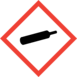 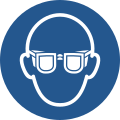 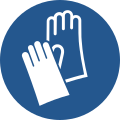 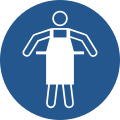 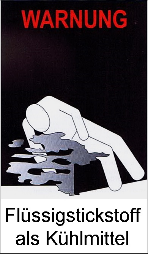 	Schutzmaßnahmen und Verhaltensregeln	Schutzmaßnahmen und Verhaltensregeln	Schutzmaßnahmen und Verhaltensregeln	Schutzmaßnahmen und Verhaltensregeln	Schutzmaßnahmen und Verhaltensregeln	Schutzmaßnahmen und VerhaltensregelnStets für ausreichende Lüftung sorgen.Transport nur in gut gelüfteten Fahrzeugen!Vor dem Befüllen auf Trockenheit des Kryobehälters achten.Handschutz:   Schutzhandschuhe mit Kälteschutz verwenden.Augenschutz: Sicherheitsbrillen mit Seitenschutz gegen Spritzgefahren verwenden. Körperschutz: Bei Umfüllarbeiten geeignete Schürze verwenden.Kryobehälter vor dem Transport gegen Verrutschen sichern.Behälter darf nicht fest verschlossen werden.Laderaum und Fahrgastzelle sollten nach Möglichkeit „schwadendicht“ getrennt sein.Transportfahrzeuge mit dem rechts abgebildeten Piktogramm kennzeichnen.Weitere Einzelheiten vom Lieferanten, der das Sicherheitsdatenblatt bereitstellt!
Stets für ausreichende Lüftung sorgen.Transport nur in gut gelüfteten Fahrzeugen!Vor dem Befüllen auf Trockenheit des Kryobehälters achten.Handschutz:   Schutzhandschuhe mit Kälteschutz verwenden.Augenschutz: Sicherheitsbrillen mit Seitenschutz gegen Spritzgefahren verwenden. Körperschutz: Bei Umfüllarbeiten geeignete Schürze verwenden.Kryobehälter vor dem Transport gegen Verrutschen sichern.Behälter darf nicht fest verschlossen werden.Laderaum und Fahrgastzelle sollten nach Möglichkeit „schwadendicht“ getrennt sein.Transportfahrzeuge mit dem rechts abgebildeten Piktogramm kennzeichnen.Weitere Einzelheiten vom Lieferanten, der das Sicherheitsdatenblatt bereitstellt!
Stets für ausreichende Lüftung sorgen.Transport nur in gut gelüfteten Fahrzeugen!Vor dem Befüllen auf Trockenheit des Kryobehälters achten.Handschutz:   Schutzhandschuhe mit Kälteschutz verwenden.Augenschutz: Sicherheitsbrillen mit Seitenschutz gegen Spritzgefahren verwenden. Körperschutz: Bei Umfüllarbeiten geeignete Schürze verwenden.Kryobehälter vor dem Transport gegen Verrutschen sichern.Behälter darf nicht fest verschlossen werden.Laderaum und Fahrgastzelle sollten nach Möglichkeit „schwadendicht“ getrennt sein.Transportfahrzeuge mit dem rechts abgebildeten Piktogramm kennzeichnen.Weitere Einzelheiten vom Lieferanten, der das Sicherheitsdatenblatt bereitstellt!
Stets für ausreichende Lüftung sorgen.Transport nur in gut gelüfteten Fahrzeugen!Vor dem Befüllen auf Trockenheit des Kryobehälters achten.Handschutz:   Schutzhandschuhe mit Kälteschutz verwenden.Augenschutz: Sicherheitsbrillen mit Seitenschutz gegen Spritzgefahren verwenden. Körperschutz: Bei Umfüllarbeiten geeignete Schürze verwenden.Kryobehälter vor dem Transport gegen Verrutschen sichern.Behälter darf nicht fest verschlossen werden.Laderaum und Fahrgastzelle sollten nach Möglichkeit „schwadendicht“ getrennt sein.Transportfahrzeuge mit dem rechts abgebildeten Piktogramm kennzeichnen.Weitere Einzelheiten vom Lieferanten, der das Sicherheitsdatenblatt bereitstellt!
Stets für ausreichende Lüftung sorgen.Transport nur in gut gelüfteten Fahrzeugen!Vor dem Befüllen auf Trockenheit des Kryobehälters achten.Handschutz:   Schutzhandschuhe mit Kälteschutz verwenden.Augenschutz: Sicherheitsbrillen mit Seitenschutz gegen Spritzgefahren verwenden. Körperschutz: Bei Umfüllarbeiten geeignete Schürze verwenden.Kryobehälter vor dem Transport gegen Verrutschen sichern.Behälter darf nicht fest verschlossen werden.Laderaum und Fahrgastzelle sollten nach Möglichkeit „schwadendicht“ getrennt sein.Transportfahrzeuge mit dem rechts abgebildeten Piktogramm kennzeichnen.Weitere Einzelheiten vom Lieferanten, der das Sicherheitsdatenblatt bereitstellt!
Stets für ausreichende Lüftung sorgen.Transport nur in gut gelüfteten Fahrzeugen!Vor dem Befüllen auf Trockenheit des Kryobehälters achten.Handschutz:   Schutzhandschuhe mit Kälteschutz verwenden.Augenschutz: Sicherheitsbrillen mit Seitenschutz gegen Spritzgefahren verwenden. Körperschutz: Bei Umfüllarbeiten geeignete Schürze verwenden.Kryobehälter vor dem Transport gegen Verrutschen sichern.Behälter darf nicht fest verschlossen werden.Laderaum und Fahrgastzelle sollten nach Möglichkeit „schwadendicht“ getrennt sein.Transportfahrzeuge mit dem rechts abgebildeten Piktogramm kennzeichnen.Weitere Einzelheiten vom Lieferanten, der das Sicherheitsdatenblatt bereitstellt!
Verhalten bei UnfällenVerhalten bei UnfällenVerhalten bei UnfällenVerhalten bei UnfällenVerhalten bei UnfällenVerhalten bei UnfällenVerhalten bei UnfällenBei Auslaufen/ Verschütten:Raum/ Fahrzeug sofort verlassen, Türe(n) offenstehen lassen. Für ausreichend Frischluftzufuhr sorgen.  
Weitere Personen warnen. Gefahrbereich erst nach Gasfreimessung wieder betreten; 
andernfalls umgebungsluftunabhängiges Atemschutzgerät verwenden. 
Falls gefahrlos möglich, weiteres Auslaufen von flüssigem Stickstoff verhindern!
Bei Auslaufen/ Verschütten:Raum/ Fahrzeug sofort verlassen, Türe(n) offenstehen lassen. Für ausreichend Frischluftzufuhr sorgen.  
Weitere Personen warnen. Gefahrbereich erst nach Gasfreimessung wieder betreten; 
andernfalls umgebungsluftunabhängiges Atemschutzgerät verwenden. 
Falls gefahrlos möglich, weiteres Auslaufen von flüssigem Stickstoff verhindern!
Bei Auslaufen/ Verschütten:Raum/ Fahrzeug sofort verlassen, Türe(n) offenstehen lassen. Für ausreichend Frischluftzufuhr sorgen.  
Weitere Personen warnen. Gefahrbereich erst nach Gasfreimessung wieder betreten; 
andernfalls umgebungsluftunabhängiges Atemschutzgerät verwenden. 
Falls gefahrlos möglich, weiteres Auslaufen von flüssigem Stickstoff verhindern!
Bei Auslaufen/ Verschütten:Raum/ Fahrzeug sofort verlassen, Türe(n) offenstehen lassen. Für ausreichend Frischluftzufuhr sorgen.  
Weitere Personen warnen. Gefahrbereich erst nach Gasfreimessung wieder betreten; 
andernfalls umgebungsluftunabhängiges Atemschutzgerät verwenden. 
Falls gefahrlos möglich, weiteres Auslaufen von flüssigem Stickstoff verhindern!
Bei Auslaufen/ Verschütten:Raum/ Fahrzeug sofort verlassen, Türe(n) offenstehen lassen. Für ausreichend Frischluftzufuhr sorgen.  
Weitere Personen warnen. Gefahrbereich erst nach Gasfreimessung wieder betreten; 
andernfalls umgebungsluftunabhängiges Atemschutzgerät verwenden. 
Falls gefahrlos möglich, weiteres Auslaufen von flüssigem Stickstoff verhindern!
Bei Auslaufen/ Verschütten:Raum/ Fahrzeug sofort verlassen, Türe(n) offenstehen lassen. Für ausreichend Frischluftzufuhr sorgen.  
Weitere Personen warnen. Gefahrbereich erst nach Gasfreimessung wieder betreten; 
andernfalls umgebungsluftunabhängiges Atemschutzgerät verwenden. 
Falls gefahrlos möglich, weiteres Auslaufen von flüssigem Stickstoff verhindern!
Bei Auslaufen/ Verschütten:Raum/ Fahrzeug sofort verlassen, Türe(n) offenstehen lassen. Für ausreichend Frischluftzufuhr sorgen.  
Weitere Personen warnen. Gefahrbereich erst nach Gasfreimessung wieder betreten; 
andernfalls umgebungsluftunabhängiges Atemschutzgerät verwenden. 
Falls gefahrlos möglich, weiteres Auslaufen von flüssigem Stickstoff verhindern!
Erste HilfeErste HilfeErste HilfeErste HilfeErste HilfeNotruf 112Notruf 112Standort Telefon:Ersthelfer:Ersthelfer:Ersthelfer:Standort Verbandkasten:
     Standort Verbandkasten:
     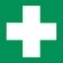 Bei Körperkontakt mit Flüssigstickstoff verletzte Person(n) an warmen Ort bringen!Bewusstlose unter Selbstschutz an die frische Luft bringen. Kleidungsstücke, die die Blutzirkulation u. Verletzungen behindern, sind zu entfernen.Nach Augenkontakt: 15 Minuten mit Wasser spülen. Immer Augenarzt aufsuchen!Nach Hautkontakt: Betroffene, kalt verbrannte Hautstellen mit großen Mengen lauwarmen Wasser übergießen und anschließend locker mit sterilem Verbandmaterial bedecken.

Arzt: ………………………………………….
Giftinformationszentrum: 0228/ 19240      
Bei Körperkontakt mit Flüssigstickstoff verletzte Person(n) an warmen Ort bringen!Bewusstlose unter Selbstschutz an die frische Luft bringen. Kleidungsstücke, die die Blutzirkulation u. Verletzungen behindern, sind zu entfernen.Nach Augenkontakt: 15 Minuten mit Wasser spülen. Immer Augenarzt aufsuchen!Nach Hautkontakt: Betroffene, kalt verbrannte Hautstellen mit großen Mengen lauwarmen Wasser übergießen und anschließend locker mit sterilem Verbandmaterial bedecken.

Arzt: ………………………………………….
Giftinformationszentrum: 0228/ 19240      
Bei Körperkontakt mit Flüssigstickstoff verletzte Person(n) an warmen Ort bringen!Bewusstlose unter Selbstschutz an die frische Luft bringen. Kleidungsstücke, die die Blutzirkulation u. Verletzungen behindern, sind zu entfernen.Nach Augenkontakt: 15 Minuten mit Wasser spülen. Immer Augenarzt aufsuchen!Nach Hautkontakt: Betroffene, kalt verbrannte Hautstellen mit großen Mengen lauwarmen Wasser übergießen und anschließend locker mit sterilem Verbandmaterial bedecken.

Arzt: ………………………………………….
Giftinformationszentrum: 0228/ 19240      
Bei Körperkontakt mit Flüssigstickstoff verletzte Person(n) an warmen Ort bringen!Bewusstlose unter Selbstschutz an die frische Luft bringen. Kleidungsstücke, die die Blutzirkulation u. Verletzungen behindern, sind zu entfernen.Nach Augenkontakt: 15 Minuten mit Wasser spülen. Immer Augenarzt aufsuchen!Nach Hautkontakt: Betroffene, kalt verbrannte Hautstellen mit großen Mengen lauwarmen Wasser übergießen und anschließend locker mit sterilem Verbandmaterial bedecken.

Arzt: ………………………………………….
Giftinformationszentrum: 0228/ 19240      
Bei Körperkontakt mit Flüssigstickstoff verletzte Person(n) an warmen Ort bringen!Bewusstlose unter Selbstschutz an die frische Luft bringen. Kleidungsstücke, die die Blutzirkulation u. Verletzungen behindern, sind zu entfernen.Nach Augenkontakt: 15 Minuten mit Wasser spülen. Immer Augenarzt aufsuchen!Nach Hautkontakt: Betroffene, kalt verbrannte Hautstellen mit großen Mengen lauwarmen Wasser übergießen und anschließend locker mit sterilem Verbandmaterial bedecken.

Arzt: ………………………………………….
Giftinformationszentrum: 0228/ 19240      
Bei Körperkontakt mit Flüssigstickstoff verletzte Person(n) an warmen Ort bringen!Bewusstlose unter Selbstschutz an die frische Luft bringen. Kleidungsstücke, die die Blutzirkulation u. Verletzungen behindern, sind zu entfernen.Nach Augenkontakt: 15 Minuten mit Wasser spülen. Immer Augenarzt aufsuchen!Nach Hautkontakt: Betroffene, kalt verbrannte Hautstellen mit großen Mengen lauwarmen Wasser übergießen und anschließend locker mit sterilem Verbandmaterial bedecken.

Arzt: ………………………………………….
Giftinformationszentrum: 0228/ 19240      
Bei Körperkontakt mit Flüssigstickstoff verletzte Person(n) an warmen Ort bringen!Bewusstlose unter Selbstschutz an die frische Luft bringen. Kleidungsstücke, die die Blutzirkulation u. Verletzungen behindern, sind zu entfernen.Nach Augenkontakt: 15 Minuten mit Wasser spülen. Immer Augenarzt aufsuchen!Nach Hautkontakt: Betroffene, kalt verbrannte Hautstellen mit großen Mengen lauwarmen Wasser übergießen und anschließend locker mit sterilem Verbandmaterial bedecken.

Arzt: ………………………………………….
Giftinformationszentrum: 0228/ 19240      
Sachgerechte EntsorgungSachgerechte EntsorgungSachgerechte EntsorgungSachgerechte EntsorgungSachgerechte EntsorgungSachgerechte EntsorgungSachgerechte EntsorgungVerschütteten Flüssigstickstoff nicht zurück gießen, sondern unter Frischluftzufuhr verdampfen lassen!
Verschütteten Flüssigstickstoff nicht zurück gießen, sondern unter Frischluftzufuhr verdampfen lassen!
Verschütteten Flüssigstickstoff nicht zurück gießen, sondern unter Frischluftzufuhr verdampfen lassen!
Verschütteten Flüssigstickstoff nicht zurück gießen, sondern unter Frischluftzufuhr verdampfen lassen!
Verschütteten Flüssigstickstoff nicht zurück gießen, sondern unter Frischluftzufuhr verdampfen lassen!
Verschütteten Flüssigstickstoff nicht zurück gießen, sondern unter Frischluftzufuhr verdampfen lassen!
Verschütteten Flüssigstickstoff nicht zurück gießen, sondern unter Frischluftzufuhr verdampfen lassen!
Ort:	Datum:Ort:	Datum:Ort:	Datum:Unterschrift Verantwortlicher:Unterschrift Verantwortlicher:Unterschrift Verantwortlicher:Unterschrift Verantwortlicher:Es wird bestätigt, dass die Inhalte dieser Betriebsanweisung mit den betrieblichen Verhältnissen und Erkenntnissen der Gefährdungsbeurteilung übereinstimmen.Es wird bestätigt, dass die Inhalte dieser Betriebsanweisung mit den betrieblichen Verhältnissen und Erkenntnissen der Gefährdungsbeurteilung übereinstimmen.Es wird bestätigt, dass die Inhalte dieser Betriebsanweisung mit den betrieblichen Verhältnissen und Erkenntnissen der Gefährdungsbeurteilung übereinstimmen.Es wird bestätigt, dass die Inhalte dieser Betriebsanweisung mit den betrieblichen Verhältnissen und Erkenntnissen der Gefährdungsbeurteilung übereinstimmen.Es wird bestätigt, dass die Inhalte dieser Betriebsanweisung mit den betrieblichen Verhältnissen und Erkenntnissen der Gefährdungsbeurteilung übereinstimmen.Es wird bestätigt, dass die Inhalte dieser Betriebsanweisung mit den betrieblichen Verhältnissen und Erkenntnissen der Gefährdungsbeurteilung übereinstimmen.Es wird bestätigt, dass die Inhalte dieser Betriebsanweisung mit den betrieblichen Verhältnissen und Erkenntnissen der Gefährdungsbeurteilung übereinstimmen.